Weekly ScheduleMonday:Women’s Bible Study. 6:30-8:30PMTuesday: Cleaning the church @ 9:30AM - Contact Pastor Joe - (210) 260-6625Wednesday: 7:00PM in the sanctuary. Men’s, Women’s and Youth Bible study. Friday:  JOY Senior Ministry meets the 2nd Friday of the month. Locations vary.   Contact Cindy Arauco (562)-884-3264 or information booth for this month’s location.Saturday:  Men’s Prayer 7:30am– Contact Pastor Jimmy Rosas 210-489-9641B1 Couples Marriage Ministry meets 2nd and 4th Saturdays at 7:00PM.  See Lester and Melissa Avendano for details. 818-518-6181 (Lester)Sunday:   Mom’s for Sons Prayer Group 8am in the prayer room. Contact Donna Gugudan 210-535-4412The Narrow:  College and Career Bible Study 10:00AM. Contact Chris/Savannah Garcia 210-845-9154Grace Groups: open to all. 10:00AMMiddle School & High School Youth Group 11:00AM.  Contact Pastor Jimmy Rosas 210-489-9641Care Calendar. Anytime a family is in need of meals due to illness, birth of child, surgery, etc.  Call Virginia Calvillo 956-873-3607.Notes______________________________________________________________________________________________________________________________________________________________________________________________________________________________________________________________________________________________________________________________________________________________________________________________________________________________________________________________________________________________________________________________________________________________________________________________________________________________________________________________________________________________________________________________________________________________________________________________________________________________________________________________________________________________________________________________________________________________________________________________________________________________________________________________________________________________________________________________________________________________________________________________________________________________________FIND GRACE CALVARY CHAPEL ONLINE: Website: http://www.gracecalvarychapel.org For more teaching, go to http://www.gracecalvarychapel.orgWelcome toGrace Calvary ChapelGrace-Grow-Glorify-GoSenior Pastor Joe Marquez9107 Marbach Rd. Ste.225San Antonio, Texas 78245210- 675-2120Service Times:Sunday 8:30am and 11:00am.Children's ministry (Nursery-5th grade) ​Youth service (Jr & Sr High) 11:00 onlyWednesday – 7:00 PMMen’s, Women’s & Youth Bible StudyNursery & children’s ministry available. Welcome toGrace Calvary ChapelGrace-Grow-Glorify-GoSenior Pastor Joe Marquez9107 Marbach Rd. Ste.225San Antonio, Texas 78245210- 675-2120Service Times:Sunday 8:30am and 11:00am.Children's ministry (Nursery-5th grade) ​Youth service (Jr & Sr High) 11:00 onlyWednesday – 7:00 PMMen’s, Women’s & Youth Bible StudyNursery & children’s ministry available. Sunday, MAR 26, 2023Acts: The Acts of The Holy SpiritActs 15:12-29, “The Decision”I.           The Judge- Acts 15:12-18II.          The Judgement- Acts 15:19-21III.         The Jurisprudence- Acts 15:22-29AGAPE BOXES ARE AVAILABLE FOR YOUR TITHES, OFFERINGS AND PRAYER REQUESTS.THANK YOU!SENIOR PASTOR:  Joe MarquezASSISTANT PASTORS: Joel Hernandez, Jimmy RosasELDER: Ric Gamboa DEACONS: Hiram Andrade, Jose Calvillo, Jeff Goodman, Albert Hernandez, Dennis Renfro, Ray Salazar, Carlos SeguraPLEASE PRAY FOR THE MISSIONARIES WE SUPPORT:The Kvachenkos: – Republic of AbkhaziaThe Bentleys – Durango, MexicoThe Gallegos – Irapuato, MexicoMike and Teresa Petit- Calvary DevinePastor’s PenBeloved, one thing that I have learned as Senior Pastor of this fellowship is that leaders lead. They make decisions and sometimes those decisions are popular ones and sometimes they are not. But the truth is this; a godly leader will make strong decisions for the betterment of the fellowship.In today’s study we learn of a wise decision given by the leader of the church in Jerusalem. Coincidently, the leader was not Peter but James, the brother of Jesus. James makes a decision, which ultimately determines the fate of the church for the better. It was unpopular for some but benefitted the church as a whole.Beloved, whenever I have disagreed with a decision from a higher authority, I learned to submit to their leadership. Humility requires a heavy dose of submission and if I am going to lead, I also need to submit out of respect and honor for those serving in leadership over me.Blessings,Pastor JoeIf you would like to be included in Pastor Joe’s weekly email devotion, please send him your email address: PastorJoe@gracecalvarychapel.orgAlso note whether you would like to be included in the Grace CC prayer chain.Pastor’s PenBeloved, one thing that I have learned as Senior Pastor of this fellowship is that leaders lead. They make decisions and sometimes those decisions are popular ones and sometimes they are not. But the truth is this; a godly leader will make strong decisions for the betterment of the fellowship.In today’s study we learn of a wise decision given by the leader of the church in Jerusalem. Coincidently, the leader was not Peter but James, the brother of Jesus. James makes a decision, which ultimately determines the fate of the church for the better. It was unpopular for some but benefitted the church as a whole.Beloved, whenever I have disagreed with a decision from a higher authority, I learned to submit to their leadership. Humility requires a heavy dose of submission and if I am going to lead, I also need to submit out of respect and honor for those serving in leadership over me.Blessings,Pastor JoeIf you would like to be included in Pastor Joe’s weekly email devotion, please send him your email address: PastorJoe@gracecalvarychapel.orgAlso note whether you would like to be included in the Grace CC prayer chain.AnnouncementsWelcome to Grace! If you’re a visitor or recent newcomer, please complete a registry card in the seat pocket in front of you and drop it in the Agape Box.  We’d like to know you!Journey with Jesus Women’s Retreat - April 21-23, 2023 Camp Buckner. Online Registration is open! Deposit due with registration to hold your spot. More information online and at the info booth. Deadline for registration April 2nd or until full.Children’s Ministry seeking teachers and assistants. See Diane Renfro. VBS meeting Sunday,3/26/2023 after2nd service.  All who are interested in serving please make plans to attend. VBS – SAVE THE DATES: July 10-14th. Sign up has started for Registration, volunteers, and T-Shirt orders- See table in children’s ministry hallway. Come help us make this year the best VBS ever!Easter Week Schedule: Good Friday Service @ 7:00PM. Easter Sunrise Service @ 7:00AM @ Pearsall Park (Weather Permitting) & Church Service @ 10:00AM. If the weather does not cooperate then we will have two Easter Sunday Services at church @ 8:30AM and 11:00AM.(FREE Pop-up Event) On Sun. April 16th at 6pm. Featuring Guest Speaker Christina Boudreau from The Whosoevers. Join us as Christina shares her story! Invite someone!Bulletin announcements:  Please submit requests for bulletin announcements to PastorJoe@gracecalvarychapel.orgno later than 6pm on Wednesdays.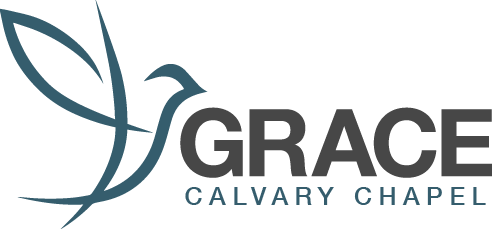 